Mon parcours juridiqueDe « mineur isolé étranger » MIE ou « mineur non accompagné » (MNA)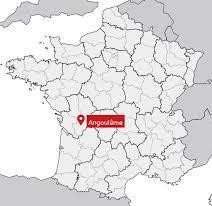 Je suis arrivé.e en France  le………..................à Angoulême le …..........................................J'ai rencontré l'association AADMIE qui m’a conseillé pour mes démarches juridiquesà mon arrivée en Charenteà ma sortie de l’ASEJe suis allé.e à l'ASE*, j'ai dormi à l'Escale et  	j'ai été évalué le …............................Si autre situation (ex : évaluation dans un autre département),indiquer les mêmes informations et préciser le département :......................................Pour préparer mon audience avec le juge, mon avocat.e a besoin :- de connaître mon parcours. Je peux avoir rendez-vous avec 2 bénévoles de l'Aadmie pour parler de mon départ du pays et du voyage (« mon histoire »).     J'ai rendez-vous avec des bénévoles le.............................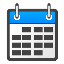 de me rencontrer pour un rendez-vous   J’ai rendez-vous avec mon avocat.e le ….............................Il peut aussi avoir besoin que je lui remette mes documents originaux pour les transmettre au juge. Selon le pays d'où je viens :je dois faire légaliser les documentsje ne dois pas faire légaliser les documents     J'ai rendez-vous avec le Juge des Enfants le …......................Le Juge a rendu sa décision le …......................................J'ai contacté l'ASE pour qu'ils me prennent en charge le................Je serai pris en charge le…................................De me confier à l'ASE du Département de …………………J'ai contacté l'ASE de la Charente pour organiser mon départ le......Je quitte la Charente pour rejoindrece département le …...........................J'ai décidé de ne pas faire appeNotesAADMIE propose de m'accompagner dans mon parcours juridique. Les personnes qui m'aident dans mes démarches juridiques sont :(nom-prénom- téléphone)…………………………………………………………………………..………………………………………………………………………….. Rendez-vous le :……………………………………………..--Je peux avoir rendez-vous avec mon avocat        pour préparer cette nouvelle audience     J’ai rendez-vous le …………………………………J'ai rendez-vous avec le Juge de la cour d’Appel de ………………………..……le …......................Le Juge a rendu sa décision le	Il a décidé:J'ai contacté l'ASE pour qu'ils me prennent en charge le................Je serai pris en charge le…................................J’ai RDV avec mon avocatle ………………Je choisi de refuser cette décision et je dépose un pourvoi en cassationJ'ai rendez-vous à la Cour de Cassation le …………………………….Je ne donne pas suite à cette décisionJe patiente jusqu'à ma majorité.